EDUCATION programmeUEFA Certificate in Football Management – Croatian EditionApplication formUEFA Certificate in Football ManagementApplication FormPlease complete the form. This application form must be sent by e-mail to the contact details provided at the end of the document.Personal Information Mr    Ms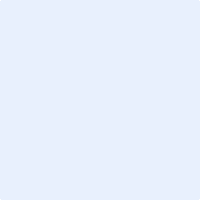 Current PositionPlease describe your main responsibilities and tasksWork ExperiencePlease describe your former professional experiences within your organisation (period, division, unit, title/position, tasks and responsibilities)Please describe your former professional experiences before joining your current organisation (period, organisation, division/unit, title/position, tasks and responsibilities)Academic / Professional QualificationsGive details of all academic and / or professional qualifications relevant to your application, including any qualifications for which you are currently studying or awaiting results (please start with the most recent one).English QualificationsIs English your mother tongue? 	   YES      NOIf English is not your native language please indicate how long you have studied and practiced it:How would you describe your level in English?Do you have any internationally recognised English qualifications?  YES      NOIf YES: Name of the Qualification: Score or Grade: Date taken: I.T. How often do you use a computer? Every day    	 Several times a week 	 Once a week	 Less than one time a weekHow often do you use the Internet? Every day    	 Several times a week 	 Once a week	 Less than one time a weekDo you have access to a broadband connection for the Internet at home?    	 YES      NOAdditional InformationPlease answer to all of the following three statements. Please do not exceed the space allocated below each statement.Describe your main professional achievements within your organisation and describe why you see them as such.Describe the main reasons why you want to follow this course and what are your learning objectives Provide three reasons why the your national association should invest on you by admitting you to the UEFA CFM.DeclarationsAPPLICANT’S DECLARATION:I confirm that the above information is correct to the best of my knowledge. I understand that by being backed up and helped by my organisation to undertake the UEFA CFM, I may have to get committed in a way or another with my organisation.Place and Date: Signature of Candidate: 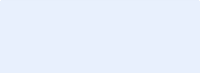 ORGANISATION’S REPRESENTATIVE’S DECLARATION:	            I acknowledge that the information provided by Mr / Mrs  is correct and that the application has the full approval of our organisation. Should the candidate be successful, the organisation will allow approximately three days per month (from September 2014 to May 2015) to complete the UEFA Certificate in Football Management. I am confident that Mr / Mrs  is able to undertake this course in English. Place and Date: 		     	Signature of President / General Secretary of the Organisation: Deadline for applications and contact detailsThe application form duly completed must reach the Croatian FF before the deadline for applications (20.06.2014).Applications and any other correspondence relating to the UEFA Certificate in Football Management should be sent to the following:Boris KublaCroatian FFUlica grada Vukovara 269A, 10000 Zagreb, CroatiaPhone: 00385 5 91496 1902E-mail: boris.kubla@hns-cff.hrSurname:Name:               Date of birth:   	Nationality:Phone (direct line):Email:Organisation: Organisation: Organisation: When did you start working within your Organisation?Year: Month: Current Division/Unit: Current Division/Unit: Current Division/Unit: Current Position and Title: Current Position and Title: Current Position and Title: Institution, City, CountryDegree / QualificationDates attended (from… to…)Studied:  Practiced:  Level in EnglishLevel in EnglishListeningSpeakingReadingWriting